Nr. înreg. 159/17.09.2021								                ANUNȚ DE SELECȚIEINSPECTORATUL ȘCOLAR JUDEȚEAN HARGHITA anunță scoaterea la concursîn cadrul proiectului POCU Cod MySmis 2014+: 133247 cu titlul „REAL - Școala deschisă pentru toate vârstele”a 2 posturi de Expert în afara organigrameiINFORMAȚII PROIECT:INSPECTORATUL ȘCOLAR JUDEȚEAN HARGHITA, în calitate de Beneficiar, împreună cu partenerii Inspectoratul Școlar Județean Covasna (P1) și Casa Corpului Didactic Harghita „Apáczai Csere János” (P2), implementează proiectul POCU CodMySmis 2014+: 133247, cu titlul „REAL - Școala deschisă pentru toate vârstele’’, proiect cofinanțat din Fondul Social European prin Programul Operațional Capital Uman, Axa prioritară 6- Educație și competențe, Obiectiv specific 6.4 și Obiectiv specific 6.6. Durata proiectului este de 36 de luni, cu un buget de 9.522.127,10 lei.Obiectivul general al proiectului vizează creșterea ratei de reintegrare în sistemul de educație și formare, a copiilor și tinerilor care au părăsit timpuriu şcoala și a adulților care nu și-au finalizat educația obligatorie din județele Harghita și Covasna, prin dezvoltarea și furnizarea unor programe de tip „A doua șansă” pentru învăţământul primar și/sau secundar inferior către un număr de 602 copii/tineri/adulți din cele două județe.Obiectivele specifice ale proiectului:OS1. Dezvoltarea competențelor profesionale pentru 520 cadre didactice din învățământul                              preuniversitar din județele Harghita și Covasna, în vederea dezvoltării și furnizării unor servicii educaționale integrate de tip „A doua şansă” de calitate, adaptate și orientate pe nevoile grupului țintă și ale unei școli incluzive.OS2. Dezvoltarea, adaptarea și furnizarea serviciilor de consiliere și orientare a carierei pe tot parcursul vieții pentru 602 copii, tineri și adulți care au părăsit timpuriu școala sau nu au finalizat educația obligatorie, cu scopul readucerii acestora în sistemul de educație și formare. OS3. Reintegrarea în sistemul de învăţământ a unui număr de 602 copii, tineri şi adulţi care au abandonat şcoala, prin dezvoltarea și furnizarea programului „A doua şansă” într-un format flexibil şi adaptat nevoilor specifice ale beneficiarilor. OS4. Creșterea gradului de informare și conștientizare a comunităților selectate în proiect și a altor 10 comunități dezavantajate din județele Harghita și Covasna, cu privire la beneficiile reîntoarcerii în sistemul de educație și formare pentru copiii, tinerii și adulții care nu și-au finalizat educația obligatorie, prin programul „A doua șansă”.OBIECTUL ANUNȚULUI DE SELECȚIE:Activitățile proiectului sunt:A1. ManagementA2. Perfecționarea personalului didactic pentru implementarea de programe „A doua șansă” (ADȘ)A2.1. Elaborarea și acreditarea programului de perfecționare profesională  A2.2. Derularea programului de perfecționareA3. Furnizarea de servicii de consiliere și orientare a carierei pe tot parcursul viețiiA3.1. Dezvoltarea programului de consiliere  și a planurilor personalizate de intervențieA3.2. Furnizarea de servicii de consiliere personalizatăA4. Furnizarea de programe „A doua șansă”A4.1. Selecția și menținerea în activitate a grupului țintă eleviA4.2. Proiectarea, derularea și evaluarea programului ADȘA5 Promovarea programului „A doua șansă” și a măsurilor complementareA5.1. Organizarea și derularea unei campanii locale de promovare privind beneficiile reîntoarcerii în sistemul de educație și formare prin programul ADȘA5.2. Identificarea și promovarea bunelor practici ADȘA6. Decontarea cheltuielilor indirecte pe bază de rată forfetarăRezultate estimate ale proiectului sunt:R1. Management tehnic și financiar asiguratRezultate imediate estimate:•	echipă constituită, Plan de management, instrumente și proceduri operaționale elaborate (de comunicare, de raportare, de monitorizare, de arhivare, matrice WBS etc.);monitorizare și evaluare efectuate, raportări tehnice și financiare interne și externe;•	PAP, documentații pentru achizițiile din cadrul proiectului, achiziții efectuate, 14 contracte încheiate;•	informarea și publicitatea proiectului asigurată: afișe vizibilitate, 2 conferințe de presă (lansare, finalizare proiect) organizate și desfășurate, minimum 6 comunicate (lansare, progres, finalizare proiect) elaborate și publicate.R2. 1 program de perfecționare acreditat Rezultate imediate estimate:program de perfecționare elaborat (plan de învățământ, curriculum pentru formare, suport de curs);kit instrumente de lucru specifice programului ADȘ și programului de perfecționare cadre didactice;R3. Competențe îmbunătățite pentru 520 cadre didactice din învățământul preuniversitar în vederea furnizării unor servicii educaţionale integrate de tip „A doua şansă” Rezultate imediate estimate:1 Metodologie de selecție GT2;520 dosare cadre didactice selectate, înscrise în program și înregistrate în RGT;1 program de perfecționare furnizat;520 cadre didactice participante la programul de perfecționare;520 chestionare de evaluare a programului de perfecționare;468 cadre didactice care şi-au certificat nivelul de competențe;resurse educaționale specifice pentru GT21 raport evaluare program de perfecționare.R4. 1 program de consiliere elaborat Rezultate imediate estimate:•	proceduri specifice de organizare, desfășurare și evaluare a activității de consiliere și orientare a carierei (1 Metodologie de asistență și consiliere; 1 set de instrumente de consiliere);•	planuri personalizate de intervenție pentru fiecare elev  din grupul țintă.R5. 602 elevi sprijiniți prin servicii de asistență, consiliere și orientare a carierei pentru participarea la programe de educație Rezultate imediate estimate:planificări lunare/semestriale ale sesiunilor de consiliere/grupă;602 fișe de evaluare individuale; 602 planuri de intervenție personalizată implementate și monitorizate; minimum 3 sesiuni consiliere desfășurate (2 individuale și 1 de grup);3 rapoarte monitorizare consiliere intermediare;1 raport monitorizare consiliere final.R6. 602 persoane înscrise şi participante la activități educaționale prin programul „A doua șansă” Rezultate imediate estimate: •	1 Metodologie de recrutare și selecție a grupului țintă GT1;•	602 dosare elevi selectați, înscriși în program și înregistrați în RGT;•	30 fișe de monitorizare elevi (una pe clasă);•	resurse educaționale specifice pentru GT1;1 Metodologie de acordare subvenții;sprijin financiar acordat pentru 602 elevi (subvenții);sprijin material acordat pentru 602 elevi (kit rucsac cu rechizite, kit produse îngrijire personală)R7. 1 program educațional cu servicii funcționale integrate de tip „A doua şansă”, diversificate şi extinse la nivel județean/regionalRezultate imediate estimate:1 program educațional ADȘ dezvoltat și implementat;602 elevi participanți la program ADȘ;602 fișe de evaluare;602 dosare cu documentele de școlarizare ale elevilor din GT.392 elevi certificați în urma participării la programul „A doua șansă”;61 elevi care obțin o calificare;602 albume foto de absolvire; 19 centre ADȘ înființate, dotate și funcționaleR8. 29 comunități dezavantajate din județele Harghita și Covasna informate cu privire la facilitățile și beneficiile participării la programul „A doua șansă” Rezultate imediate estimate:1 strategie de campanie;1 logo și 1 slogan campanie;1 pagină web ,,Campanie ADȘ’’ și 1 pagină Facebook actualizate periodic;5 newsletter-uri;10 evenimente de tip caravană de informare și conștientizare privind facilitățile și beneficiile participării la programul „A doua șansă” în 10 comunități devazantajate din județele Harghita și Covasna, altele decât cele selectate în proiect;30 concursuri tematice desfășurate în școlile partenere în proiect;90 premii și 90 mențiuni acordate în cadrul concursurilor;1000 afișe de campanie distribuite;19 ateliere de lucru comune părinți/tutori-copii în cele 19 școli partenere în proiect; chestionare de evaluare campanie completate;1 raport final de evaluare impact campanie.R9.   Ghid de bune practici pentru servicii educaționale de tip „A doua șansă”Rezultate imediate estimate:2 seminarii de schimb de experiență și diseminare de bune practici;rapoarte, studii de caz, prezentări periodice de exemple de succes și modele de bune practici din cele 2 județe;1 ghid de bune practici.R10. Cheltuieli indirecte pe bază de rată forfetară decontateRezultate imediate estimate:cheltuieli indirecte pe bază de rată forfetară evidențiate.Obiectul anunțului de selecție se referă la ocuparea, în cadrul echipei de implementare a proiectului, a 2 posturi de experți externi, în afara organigramei existente.În vederea atingerii rezultatelor proiectului asumate prin Cererea de finanțare, Inspectoratul Școlar Județean Harghita va selecta și contracta experți, potrivit tabelului de mai jos:Conform art. (4) alin. (1) din HG 325/2018 pentru aprobarea Regulamentului-cadru privind stabilirea condiţiilor de înfiinţare a posturilor în afara organigramei şi a criteriilor pe baza cărora se stabileşte procentul de majorare salarială pentru activitatea prestată în proiecte finanţate din fonduri europene nerambursabile și art. I alin. (10^5) din Ordonanţa de Urgenţă a Guvernului nr. 91/2017 pentru modificarea şi completarea Legii-cadru nr. 153/2017 privind salarizarea personalului plătit din fonduri publice, în vederea recrutării și selecției experților externi angajați pe bază de contract de muncă pe perioadă determinată în cadrul echipelor de implementare ale proiectelor în care Inspectoratul Școlar Județean Harghita are calitate de beneficiar sau partener și Procedura de Sistem privind recrutarea și selecția experților din cadrul echipelor de proiect din cadrul Ministerului Educației și Cercetării – Cod. P.S. – UIPFFS-007, în procesul de recrutare și selecție experți în cadrul proiectelor cu finanțare externă nerambursabilă, vor fi evaluați candidații care corespund cumulativ condițiilor generale și termenilor de referință pentru participare, mai jos menționate.CONDIȚII GENERALE:Expertul:a) are cetățenie română/cetățenie a altor state membre ale Uniunii Europene sau a statelor aparținând Spațiului Economic European cu reședința în România;b) are capacitate de exercițiu deplină;c) îndeplinește condițiile de studii superioare absolvite cu diplomă de licență sau echivalentă;d) nu a fost condamnat/(ă) definitiv pentru săvârșirea unei infracțiuni contra umanității, contra statului ori contra autorității, de serviciu sau în legătură cu  serviciul, care împiedică înfăptuirea justiției, de fals ori a unor fapte de corupție sau a unei infracțiuni săvârșite cu  intenție, care l-ar face/ar  face-o incompatibilă cu exercitarea funcției, cu excepția situației în care a intervenit reabilitarea.TERMENII DE REFERINȚĂ PENTRU POSTURILE SCOASE LA CONCURS:Expert A doua șansă/EADȘ – învățământ primar pentru Școala Gimnazială „dr. Boga Alajos" CozmeniPerioada estimată pentru derularea activității: 24 luni de la semnarea contractului, cu posibilitate de prelungire.Descrierea cerințelor postului și a sarcinilor/atribuțiilor:Număr posturi vacante: 1Responsabil centru ADS/RCADS - Școala Gimnazială ”Miron Cristea” ToplițaPerioada estimată pentru derularea activității: 13 luni de la semnarea contractului, cu posibilitate de prelungire.Descrierea cerințelor postului și a sarcinilor/atribuțiilor:Număr posturi vacante: 1DOSARUL DE CONCURS:În conformitate cu prevederile art. 6 din H.G. nr. 286/2011 cu modificările și completările ulterioare, dosarul de  înscriere la concurs va conține următoarele documente:a) Cerere de înscriere, conform modelului din Anexa 1 la anunțul de selecție;b) Copia actului de identitate sau orice alt document care atestă identitatea, potrivit legii, după caz certificat de căsătorie (pentru femei);c) Copiile documentelor care atestă nivelul studiilor și ale altor acte care atestă efectuarea unor specializări, copiile documentelor justificative care atestă îndeplinirea condițiilor specifice (diplomă de licență, master, adeverință/certificat privind competențe de utilizare calculator, adeverință privind absolvirea unui curs de perfecționare în domeniul ADȘ);d) Adeverință de la unitatea de învățământ din care să reiasă:- gradul didactic- dacă are experiență în domeniul activităților educative cu elevi care provin din medii defavorizate;- dacă are experiență în domeniul activităților educative cu elevi cu CES;- dacă are experiență în domeniul activităților educative din cadrul programului ADȘ;- vechimea în specializarea postului pentru care candidează;e) CV format Europass (CV-ul trebuie să conțină obligatoriu date de contact valide – adresa de e-mail și numărul de telefon; CV-ul se va semna și se va data doar pe ultima pagină, în dreptul numelui);f) Cazierul judiciar sau o declarație pe propria răspundere că nu are antecedente penale (candidatul declarat admis la proba a), proba eliminatorie, care a depus la înscriere o declarație pe propria răspundere că nu are antecedente  penale, are obligația de a completa dosarul de concurs cu originalul cazierului judiciar, cel mai târziu până la data probei b) - proba de evaluare a dosarelor);g) Adeverință medicală care să ateste starea de sănătate corespunzătoare, eliberată cu cel mult șase luni anterior derulării concursului de către medicul de familie al candidatului sau de către unitățile sanitare abilitate;h) Acord de prelucrare a datelor cu caracter personal, conform modelului din Anexa 2 la anunțul de selecție.Documentele doveditoare ale studiilor și documentele justificative pentru demonstrarea experienței/expertizei declarate în CV (adeverințe, recomandări, contracte de muncă, alte documente doveditoare) se depun în copii simple (fără a fi certificate „conform cu originalul”).MODALITATEA DE DEPUNERE A CANDIDATURII:Candidații vor depune/transmite documentele la sediul Inspectoratului Școlar Județean Harghita, str. Piața Libertății, nr. 5, cam. 323, Miercurea Ciuc, județul  Harghita, în plic sau pe e-mail. la adresa panaite.aurora@isjhr.eduhr.ro, până la data de 10.01.2022, ora 12.00. Pe plic/în titlul e-mailului, se va face mențiunea: Pentru selecție ,,REAL - Școala deschisă pentru toate vârstele”.Candidaturile transmise după data limită indicată în anunțul de selecție, precum și cele incomplete vor fi respinse.VII. PROBELE DE CONCURS:Concursul constă în parcurgerea a două etape, astfel: Proba eliminatorie: verificarea eligibilității administrative a dosarelorLista candidaților declarați admiși/respinși în această etapă va fi publicată pe pagina web a beneficiarului proiectului. Eventualele contestații vor fi transmise la adresa de e-mail panaite.aurora@isjhr.eduhr.ro, în termen de 24 ore de la data publicării rezultatelor acestei etape, sub sancțiunea decăderii din acest drept.Candidații declarați admiși la această probă vor participa la proba de evaluare a dosarelor.Proba de evaluare a dosarelorCa urmare a desfășurării probei de evaluare, comisia va stabili clasamentul candidaților în ordinea descrescătoare a mediei notelor acordate. Candidații vor fi declarați admiși în ordinea descrescătoare a punctajului, în limita numărului de posturi din anunțul de selecție.Eventualele contestații vor fi transmise la adresa de e-mail panaite.aurora@isjhr.eduhr.ro, în termen de 24 ore de la data publicării rezultatelor, sub sancțiunea decăderii din acest drept.Comunicarea rezultatelor la contestațiile depuse se face prin afișare pe pagina web a ISJ Harghita, www.isjhr.eduhr.ro, în termen de 24 de ore de la soluționarea contestațiilor.Rezultatele finale în urma soluționării contestațiilor se afișează pe pagina web a ISJ Harghita, www.isjhr.eduhr.ro, în termen de 24 de ore de la soluționarea contestațiilor, prin specificarea punctajului final al fiecărui candidat și a mențiunii „admis” sau „respins”.VIII. CRITERII DE EVALUARE ȘI DE SELECȚIE A CADRELOR DIDACTICE CARE VOR PREDA ÎN CADRUL PROIECTULUI „REAL”Notă: În caz de punctaj egal la doi sau mai mulți candidați pentru același post, departajarea se va face pe baza următoarelor criterii: Nr. de credite transferabile acumulate în perioada 01.09.2016 - 20.08.2021Nr. de ore de participare la cursuri de formare neacreditatePunctajul se va face în felul următor: 5 credite profesionale transferabile = 1 punct și 20 ore participare la cursuri neacreditate = 1 punct.Documentele justificative pentru cursuri se vor solicita doar în caz de egalitate de punctaj egal la candidați. (Ele nu trebuie trimise în dosarul de candidatură). IX. CALENDARUL DE DESFĂȘURARE AL CONCURSULUI:Afișat astăzi 20 decembrie 2021, la sediul Inspectoratului Școlar Județean Harghita și pe pagina web a ISJ Harghita, www.isjhr.eduhr.ro.Inspector Școlar General,Demeter Levente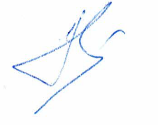 Nr.crt.Denumirea postuluiNr. și denumire subactivitate în care e implicat expertulNumăr experțiDuratăContract (nr. luni aprox.)Nr. ore total/expertJudețul în care va desfășura activitatea1Expert A doua șansă/EADȘ – învățământ primar pentru Școala Gimnazială „dr. Boga Alajos" CozmeniA4.2. Proiectarea, derularea și evaluarea programului ADȘ1 24 luni24 luni1136 ore16 ore/săptHR2Responsabil centru ADS (Școala Gimnazială ”Miron Cristea” Toplița)A4.2. Proiectarea, derularea și evaluarea programului ADȘ113 luni416 ore32 ore/săptHRCerințele specifice postuluiAtribuții (din fișa postului)Studii superioare cu durata legala (min.3 ani) cu diploma de licență, în cadrul cărora a dobândit competențe/abilități aplicabile în domeniul postului Experienţă profesională  specifică în domeniul postului < 5 ani;   capacitate lucru in echipă, de utilizare calculator, de organizare desfășurare activități educaționale și evenimente, de comunicare în echipa si in exteriorul ei.Desfășoară cu elevii activitățile educaționale de tip „A doua șansă” și elaborează toate documentele justificative care atestă școlarizarea elevilor din GT, inclusiv documentele de evaluare. Furnizează coordonatorului ADȘ resurse educaționale și alte materiale pentru ghidul de bune practici; participă la activitățile extrașcolare cu elevii din GT desfășurate în cadrul proiectului.Cerințele specifice postuluiAtribuții (din fișa postului)Studii superioare cu durata legala (min.3 ani) cu diploma de licență, în cadrul cărora a dobândit competențe/abilități aplicabile în domeniul postului Experiență în coordonare și monitorizare de peste 5 aniCapacități și abilități de organizare/monitorizare desfășurare activități aplicabile în mediul preuniversitarCompetențe organizatorice; capacitate de lucru în echipă; competențe de comunicare și relaționare; competențe de coordonare a relațiilor de grup; competențe digitaleSprijină activitățile cu elevii din programul ADS fiind responsabil de logistica necesară pentru buna desfășurare a activităților cu GT selectat din școală, atât din perspectiva resursei umane și a grupului țintă, cât și în ce privește resursele materiale necesareNr. crt.Criteriul/subcriteriulPunctaj minimPunctaj maximPunctaj acordat la evaluare1Studii în domeniul postuluiStudii superioare cu durata legală (min. 3 ani) cu diploma de licență, în cadrul cărora a dobândit competențe/abilități aplicabile în domeniul postului20202Experiență profesională în domeniul postului 20203Cunoștințe operare PC (Windows, Pachet Office, internet, email) dovedite prin documente justificative specifice10104Gradul didacticDefinitivatIII/dr.10205.Experiență în domeniul activităților educativecu elevi care provin din categorii defavorizate cu elevi cu CESîn cadrul programului ADȘ1030TOTAL70100PerioadaActivitatea (după caz)03.01.2022 - 11.01.2022Depunerea dosarelor12.01.2022Verificarea eligibilității administrative a dosarelor12.01.2022 până la ora 10,00Afișarea rezultatelor selecției în urma verificării eligibilității administrative a dosarelor12.01.2022 – 13.01.2022 până la ora 10,00Depunerea eventualelor contestații13.01.2022Soluționarea eventualelor contestații13.01.2022Afișarea rezultatelor selecției în urma contestațiilor verificării eligibilității administrative a dosarelor13.01.2022Realizarea evaluării dosarelor 13.01.2022 până la ora 10,00Afișarea rezultatelor în urma evaluării dosarelor14.01.2022, până la ora 10.00Depunerea eventualelor contestații14.01.2022Soluționarea eventualelor contestații14.01.2022Afișarea rezultatelor finale